ГИДРОПОСЕВ ГАЗОНАГидропосев — это наиболее оптимальный по скорости и объёму работ способ озеленения территорий. Именно данная технология обеспечивает 99% приживаемости семян.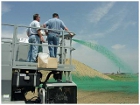 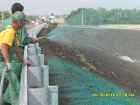 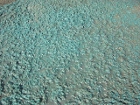 Среди областей применения технологии гидропосева можно отметить: 
• качественный посев газонной травы в короткий срок в труднодоступных местах и на больших площадях (газон для гольфа, спортивные поля, стадионы, парки, обочины дорог и др.);
• борьба с эрозийными процессами в почве; 
• закрепление склонов и косогоров; 
• благоустройство автотрасс; 
• восстановление нарушенных земель; 
• борьба с сорняками с помощью посева культуры травы, вредно воздействующей на рост сорных культур; 
• озеленение территорий природоохранных объектов.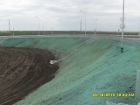 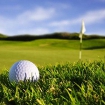 Установка для гидропосева это емкость, которая в зависимости от её объема может быть либо установлена на грузовой автомобиль, либо оснащена собственным шасси. К установке монтируется автономный двигатель и несколько насосов определённой структуры для перемешивания смеси, состоящей из воды, семян, склеивающих удобрений, гидрогеля и мульчи, и последующего её распыления на поверхность земли.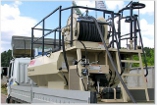 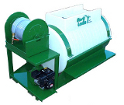 Клеящее вещество — состав определённого типа, который предназначен для создания единой смеси из мульчи, гидрогеля, семян и удобрений.Удобрения — органическая смесь, предназначенная для подпитки и стимулирования развития корней рассады в первые 4-6 недель, применение которой ведёт к улучшению Ph-показателя почвы.Мульча — защитный слой, состоящий из целлюлозных, древесных волокон или щепы. Она способствует аккумулированию росы по утрам, препятствует излишнему испарению влаги в течение всего дня и выветриванию, негативно влияет на рост сорняков, а также благоприятно воздействует на семена во время их роста.Краситель — экологически чистый материал зеленого цвета, предназначенный для создания благоустроенного вида и визуализации засеянных участков, а также для контроля пропусков при гидропосеве.Гидрогель — специальный полимер, который удерживает, накапливает и постепенно отдаёт питательные вещества и воду. Благодаря этим свойствам исчезает необходимость в постоянном поливе, при этом газон долго остается свежим и красивым.Семена газонных трав представляют собой состав, оптимально подходящий под конкретный газон.ВодаРаспыление подготовленной смеси осуществляется на обрабатываемый участок под давлением 6 атмосфер. Склеивающие добавки обеспечивают надёжную удерживаемость семян на склонах различной крутизны.Подготовка почвы перед проведением гидропосева включает:очистку обрабатываемой территории от крупного мусора;планировку участка;внесение дополнительного слоя грунта, если на то есть необходимость.Защитить почву от эрозии ещё до прорастания семян возможно, покрыв территорию данной смесью. Семена, находящиеся в питательной среде, отлично взойдут уже через 7-10 дней.С помощью данного метода получить готовый газон можно всего за 28 дней!                                        ООО ЛАП «САДЫ СИБИРИ» т.(383) 282-38-44,  т.+7913-903-0361,  т.+7913-945-9232